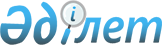 Қазақстан Республикасы Үкіметінің 2007 жылғы 30 маусымдағы N 557 қаулысына өзгерістер енгізу туралы
					
			Күшін жойған
			
			
		
					Қазақстан Республикасы Үкіметінің 2009 жылғы 14 мамырдағы N 713 Қаулысы. Күші жойылды - Қазақстан Республикасы Үкіметінің 2015 жылғы 10 тамыздағы № 628 қаулысымен

      Ескерту. Күші жойылды - ҚР Үкіметінің 10.08.2015 № 628 қаулысымен (алғашқы ресми жарияланған күнінен бастап қолданысқа енгізіледі).      Қазақстан Республикасының Үкіметі ҚАУЛЫ ЕТЕДІ: 



      1. "Эмиссиялар нормативтері белгіленетін және қоршаған ортаға эмиссиялар үшін ақы алынатын ластаушы заттар мен қалдық түрлерінің тізбесін бекіту туралы" Қазақстан Республикасы Үкіметінің 2007 жылғы 30 маусымдағы N 557 қаулысына (Қазақстан Республикасының ПҮАЖ-ы, 2007 ж., N 23, 263-құжат) мынадай өзгерістер енгізілсін: 

      тақырыбында және 1-тармақта "және қоршаған ортаға эмиссиялар үшін ақы алынатын" деген сөздер алынып тасталсын; 



      көрсетілген қаулымен бекітілген эмиссиялар нормативтері белгіленетін және қоршаған ортаға эмиссиялар үшін ақы алынатын ластаушы заттар мен қалдық түрлерінің тізбесінде: 

      тақырыбында және бүкіл мәтін бойынша "және қоршаған ортаға эмиссиялар үшін ақы алынатын" деген сөздер алынып тасталсын. 



      2. Осы қаулы алғаш рет ресми жарияланған күнінен бастап қолданысқа енгізіледі.       Қазақстан Республикасының 

      Премьер-Министрі                                 К. Мәсімов 
					© 2012. Қазақстан Республикасы Әділет министрлігінің «Қазақстан Республикасының Заңнама және құқықтық ақпарат институты» ШЖҚ РМК
				